AQA  A Level Media Studies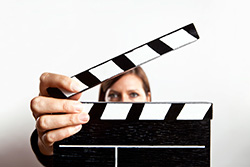 Over the summer …… (For your 1st BHS lesson)Create a short response (or short film perhaps..)Choose either:A music video you like, embedded from YouTube or similar, with a brief analysis of why you like it and why you think it would appeal to an audience.A film trailer you like, embedded from YouTube or similar, with a brief analysis of why you like it and why you think it would appeal to an audience.An advert (still or moving image) that you like, posted as an image or video clip, with a brief analysis of why you like it and why you think it would appeal to an audience.A link to a media website or blog that you like with a brief analysis of why you like it and why you think it would appeal to an audience. 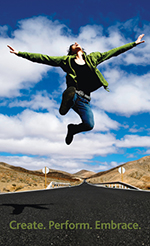 